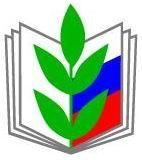 УТВЕРЖДЕН на заседании                                                         Президиума                                районной организации Профсоюза    23 марта 2022г.ПУБЛИЧНЫЙ ОТЧЁТ Балахтинского районного комитетаПрофсоюза работников народного образования и науки Российской Федерацииза 2021 годБалахта2022 годЦели, задачи и принципы деятельности Балахтинской  территориальной (районной) профсоюзной организации базируются на действующем законодательстве, соответствуют основным требованиям Устава Профсоюза работников народного образования и науки РФ, Положению об Балахтинской (территориальной) районной организации Профсоюза работников народного образования и науки РФ. В состав территориальной организации Профсоюза входят 24 первичных организаций, в том числе 13 – общеобразовательных учреждений, 8 – дошкольных учреждений, 2 – дополнительного образования, 1 – объединенная организация.   Выборным органом районной организации является районный комитет, который сформирован путем прямого делегирования, от каждой профсоюзной организации по одному представителю. Важными направлениями в работе районного комитета Профсоюза являются: социальная, экономическая, правовая, финансовая, организационно-методическая помощь, информационная работа, охрана труда.Важнейшим показателем в оценке эффективности организационно-уставной деятельности территориальной и первичных организаций Профсоюза является уровень профсоюзного членства работников.Охват профсоюзным членством в 2021 году составил 73,1 %.  Вопрос мотивации профсоюзного членства был и остается главным в деятельности районного комитета Профсоюза. На протяжении многих лет стабильно  более 80% охват профсоюзного членства в МБОУ Чулымская СОШ,  МБОУ Грузенская СОШ, МБДОУ Кожановский детский сад, МБДОУ Тюльковский детский сад, МБДОУ Большесырский детский сад, МБДОУ Чистопольский детский сад.  Это говорит о сплоченности коллектива, конструктивном взаимодействии администрации и профкома, активности избранного профсоюзного органа и самого председателя первичной организации. Эти же коллективы, как правило, являются активными участниками всех районных и краевых мероприятий.Важнейшим направлений деятельности профсоюзного комитета по-прежнему остается информационная работа.Сейчас передача информации для членов Профсоюза осуществляется через председателей первичных организаций путем направления документов на электронную почту, сайт территориальной организации, используется телефонная связь, электронные мессенджеры.          С целью дальнейшего развития и повышения эффективности этого направления районному комитету Профсоюза надо усилить информационную работу и довести, до всех работников образовательных учреждений информацию о той, порой невидимой, но такой важной нашей деятельности! Мы должны донести до каждого работника, что, только будучи членом профсоюза он может надеяться на его защиту, в том числе и судебную, на бесплатную юридическую помощь, материальную помощь, санаторно-курортное лечение. Не маловажную роль в рамках информационной работы играют буклеты, информационные бюллетени и раздаточный материал краевого комитета Профсоюза. Заметно увеличилось количество членов профсоюза посещающих сайт Красноярской территориальной (краевой) организации работников образования и науки РФ, а также сайт районного комитета Профсоюза. В 2022 году планируется модернизация районного сайта Профсоюза.В целях формирования положительного имиджа, является участие в профессиональных конкурсах муниципального этапа. Традиционными и популярными в учительской среде являются ежегодные фестивали: «Творческая встреча 2021» прошла в дистанционном формате, «Русь мастеровая» первичные профсоюзные организации заявлялись самостоятельно,  Спартакиаду работников образования пришлось отметить в связи с пандемией. Конкурсы  «Учитель года», «Воспитатель года» прошли в дистанционном формате.На заседаниях Президиума районной организации ежегодно рассматриваются вопросы «О сводном статистическом отчете Балахтинской территориальной (районной) организации Профсоюза работников народного образования и науки РФ», «О статистических отчётах первичных профсоюзных организаций», «О работе первичных профсоюзных организаций по мотивации профсоюзного членства». Районным комитетом на основании отчётов первичных профсоюзных организаций по формам 5СП, 19-ТИ, 4-ПИ, КДК анализируется состояние профсоюзного членства, подводятся итоги работы по реализации защитной функции Профсоюза, охране труда и здоровья. Работа районной организации Профсоюза с администрацией и работодателями носит целенаправленный и систематический характер. Так действует трехсторонее соглашение о социальном партнёрстве между Балахтинской территориальной (районной) организацией Профсоюза работников образования и науки РФ, администрацией Балахтинского района и Управлением образования. Срок действия его  до 31 декабря 2022 года.Председатель районной организации входит в состав муниципальной комиссии по контролю и проверке готовности образовательных учреждений к новому учебному году, трехсторонней комиссии по регулированию социально-трудовых отношений, принимает участие в совещаниях руководителей образовательных учреждений. Готовит  материалы и курирует своевременность награждения работников образования отраслевыми наградами, наградами Главы района и Управления образования, отвечает за работу с ветеранами. Районный комитет Профсоюза на основании ходатайств первичных профсоюзных организаций награждает членов Профсоюза Почётными грамотами и благодарственными письмами.В 2021 году районный комитет Профсоюза оказал правовую помощь первичным организациям (МБДОУ Приморский детский сад и МБДОУ Балахтинский детский сад №5 «Солнышко») в заключение коллективных договоров,  срок которых истёк  31 декабря 2021 года.На протяжении 2021 года были проведены проверки по выполнению обязательств коллективных договоров. В результате каждой первичной профсоюзной организации были  даны рекомендации.  На 2022 год запланированы проверки проведения профсоюзных собраний по условиям реализации социального партнерства.Во всех образовательных учреждениях заключены коллективные договора. Данный документ позволяет упорядочить взаимоотношения между работодателем и коллективом. Процедура подготовки, заключения и выполнение сторонами условий коллективного договора – это реальное участие профсоюзного актива и членов профсоюза в управлении образовательного учреждения, его влияние на улучшение условий труда, на предоставление дополнительных льгот и гарантий.Одним из важнейших направлений деятельности районного комитета Профсоюза остаётся защита социально-трудовых и других прав, а также профессиональных интересов членов Профсоюза. В рамках работы правового инспектора труда рассматривались обращения членов Профсоюза, оказывалась юридическая помощь первичным организациям и членам Профсоюза.В 2021 году  в журнале регистрации жалоб, заявлений и устных обращений членов Профсоюза работников образования Балахтинского района зарегистрировано 137 различных обращений.Вопросы были разного характера, но большинство это:- о содержании коллективных договоров;- о выплате заработной платы стимулирующего характера;- о периодичности и роли работы комиссии по распределению стимулирующих выплат;- о порядке аттестации педагогических работников;- о доплатах и распределения баллов в рамках  системы оплаты труда;- об оптимизации штатного расписания;- о роли и значимости, а также о работе профкомов в первичных профсоюзных организациях;- о льготном обеспечении педагогических работников.Председатель райкома Кочетков В.Б. проводил личный прием по вышеуказанным вопросам, давал разъяснения, а также были даны консультации по телефону.За отчётный период по инициативе районного комитета Профсоюза более 26 членов Профсоюза и членов их семей в рамках программы «Оздоровления» посетили базу отдыха в Ширинском районе, республике Хакасии. Шесть  членов профсоюза в 2021 году получили путёвки по краевой программе Оздоровление в санаторий  «Белокуриху»  пять человек и «Озеро Карачи» 1 человек соответственно. образовательных учреждениях созданы комиссии по охране труда. На контроле вопросы организации общественно-административного контроля, прохождения обучения по охране труда, прохождение медицинских осмотров, обеспечение работников спецодеждой, предоставление дополнительных отпусков, профилактика несчастных случаев на рабочем месте. условиях, когда профсоюзные организации должны не только защищать своих членов, но и защищать своё существование, свою деятельность, доказывать правомерность своих действий по защите прав и профессиональных интересов работников образования, большую роль играет правильно выстроенная система финансовой работы в районной организации. Районная организация профсоюза как юридическое лицо в соответствии с законодательством РФ пользуется, владеет и распоряжается имуществом (членскими профсоюзными взносами) Профсоюза. Кто бы и как бы сегодня не пытался ругать профсоюз, объективность требует признать, что именно он является единственной реальной силой, способной законными методами отстаивать социально-экономические права и интересы работников образовательных учреждений. Поэтому задачей районного комитета Профсоюза является всеми доступными средствами увеличивать авторитет и влияние Профсоюза, отстаивать и сохранять его единство, как один из гарантов социально-экономической стабильности в учреждении, как один из реальных факторов социального партнерства. Именно сплоченное действие Профсоюза способствует улучшению социально-экономическое положение работников образования. 